Заседание ШМО учителей начальных классовТолько вместе с родителями, общими усилиями, учителямогут дать детямбольшое человеческое счастье.В.А.Сухомлинский   В феврале прошло очередное заседание МО учителей начальных классов, которое подготовили учителя Стенина Наталья Юрьевна, Буданова Светлана Валентиновна и Марышева Оксана Юрьевна. Тема – «Сотрудничество классных руководителей с родителями в условиях ФГОС НОО». Форма проведения – мастер-класс.   Мастер-класс педагоги начали с притчи о мудром воспитании. После этого выделили основные направления работы с родителями: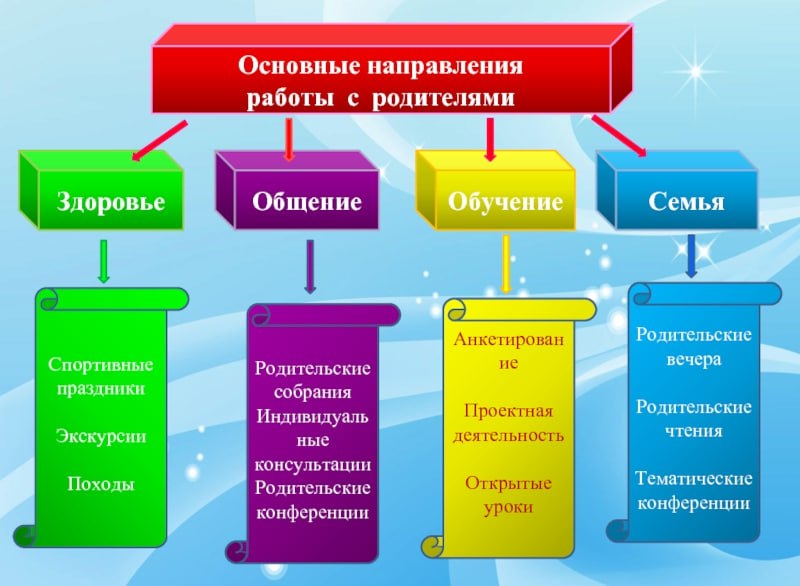 Далее предложено было поработать в группах. Первая группа обсуждала систему взаимодействия учителя начальных классов и родителей.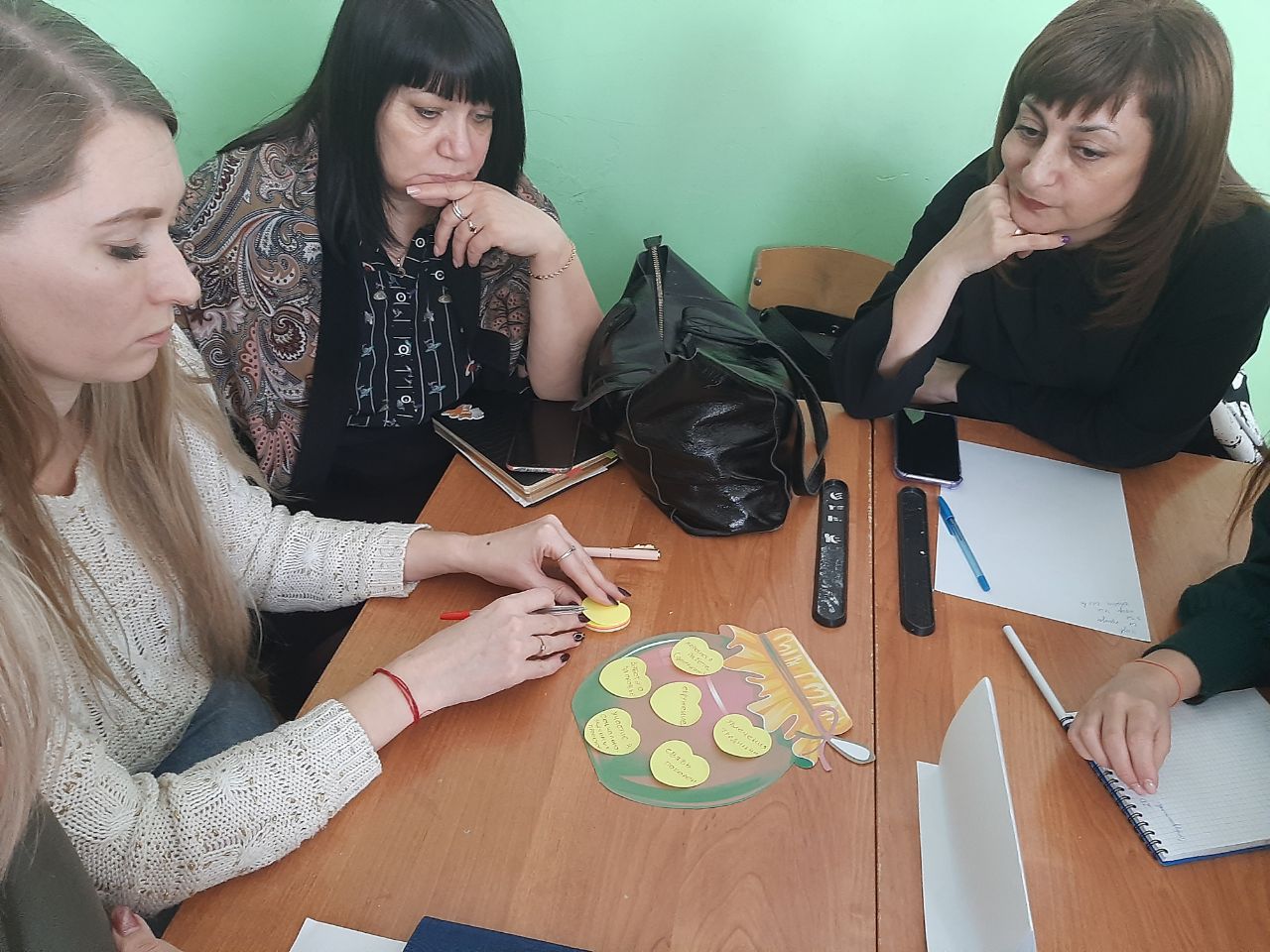 Вторая группа работала над вопросом «Формы работы с родителями»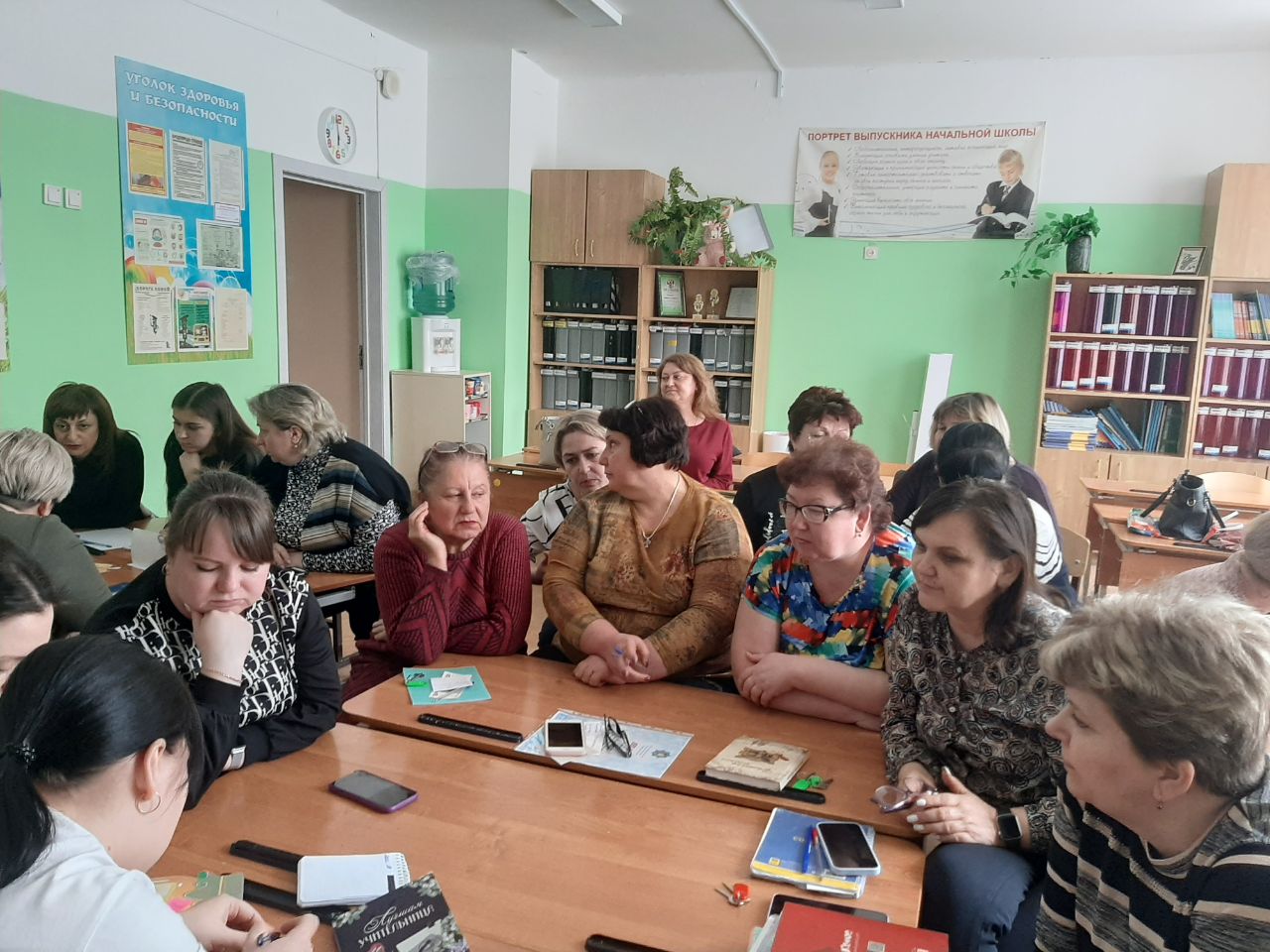 Третья группа должна была ответить на вопрос, что же получат родители в результате взаимодействия классного руководителя и родителей.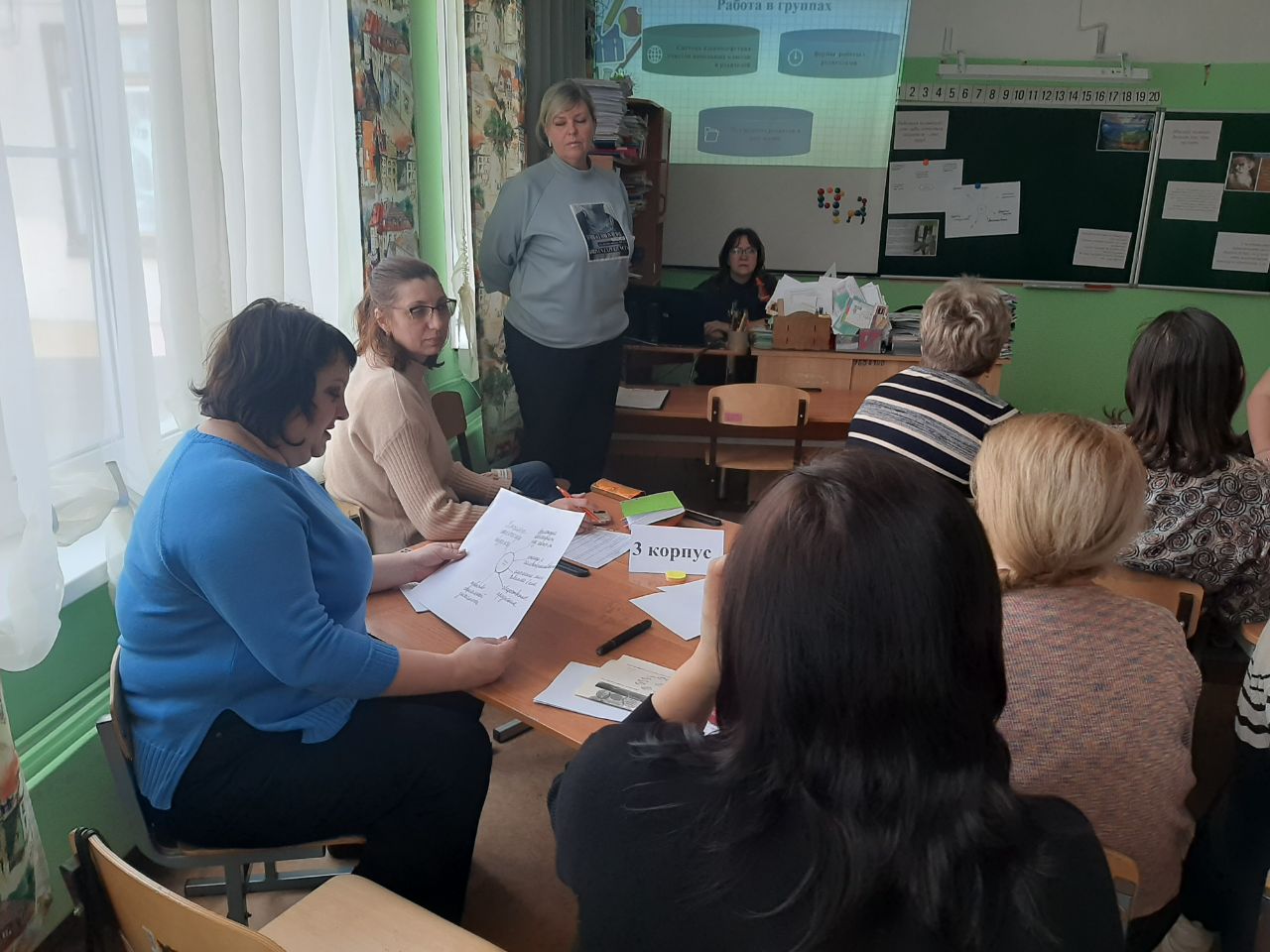  Было предложено составить 2 синквейна на тему «Родитель» и один на тему «Классный руководитель»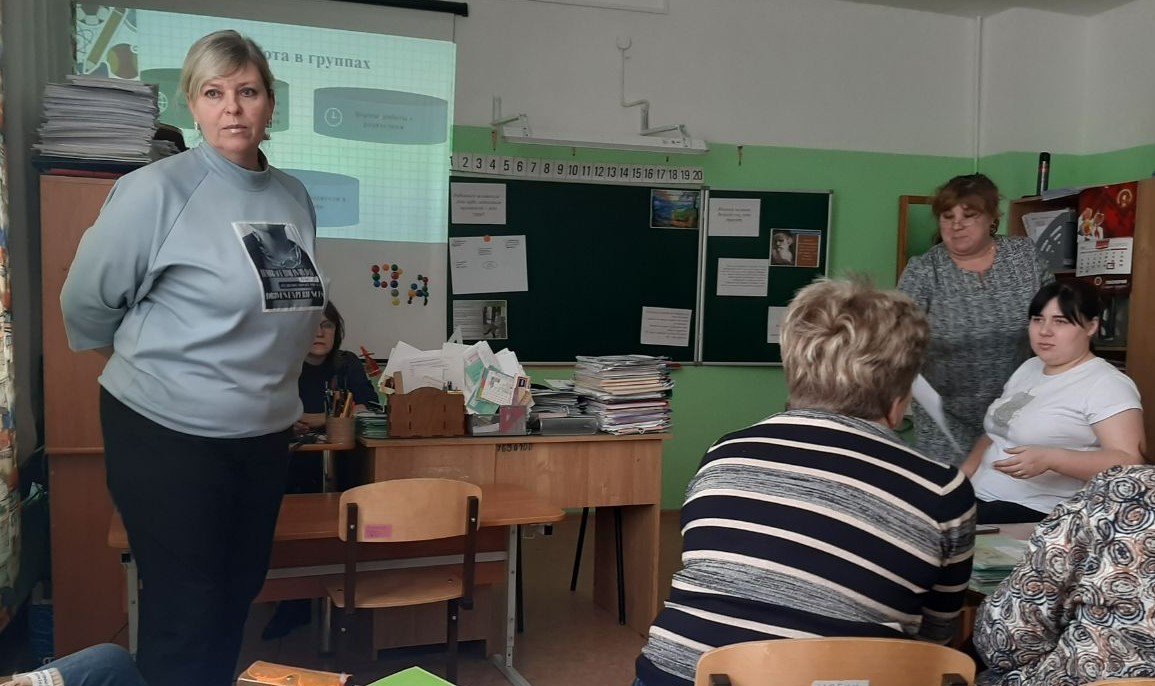 Учителям предложили обсудить, что составляет микроклимат семьи и результат общей работы оформить в форме сосуда.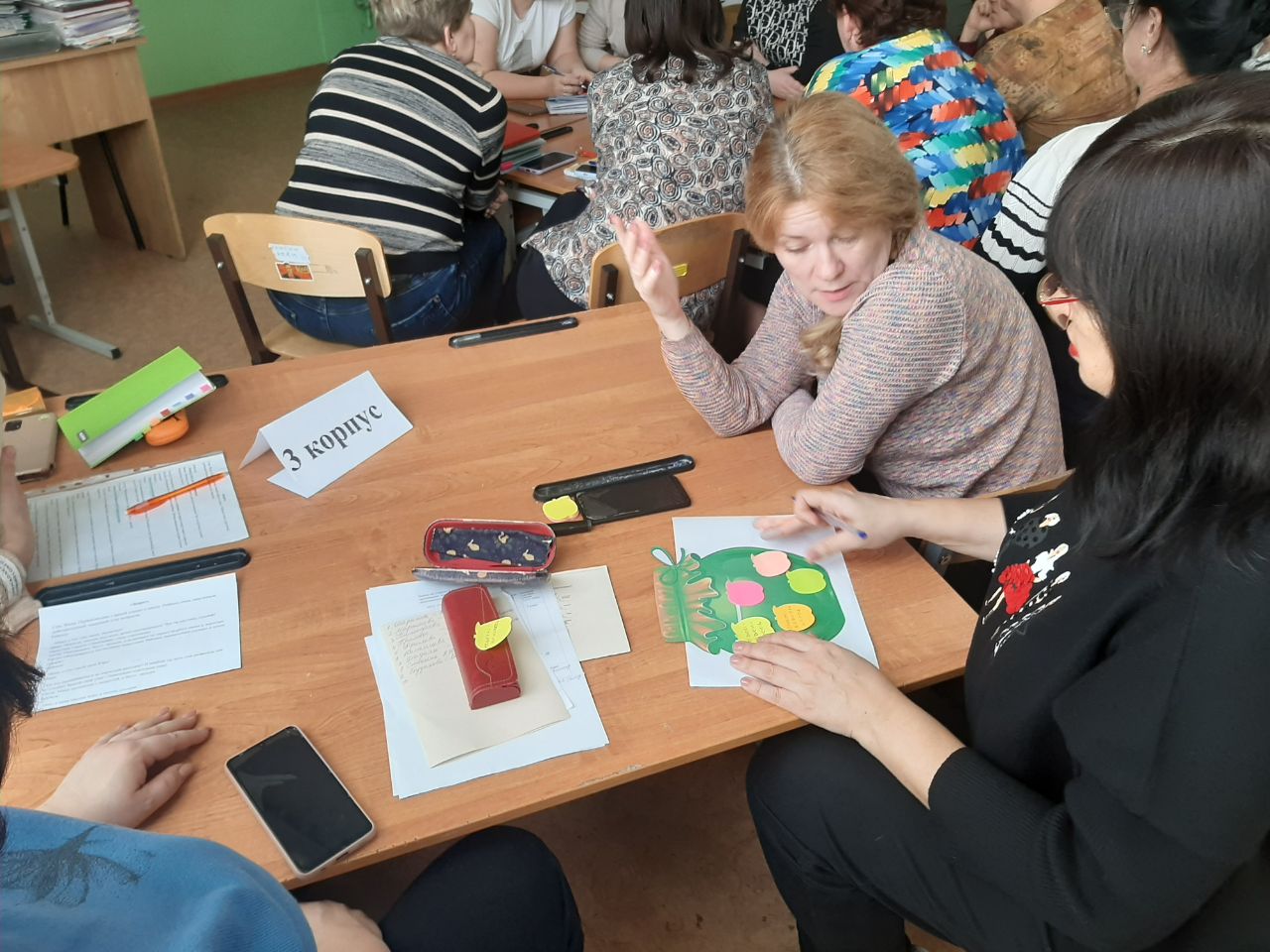  Учителя Шарапова Л.В., Тимофеева М.К. и Нагайцева Е.В. инсценировали сценку «Запрет»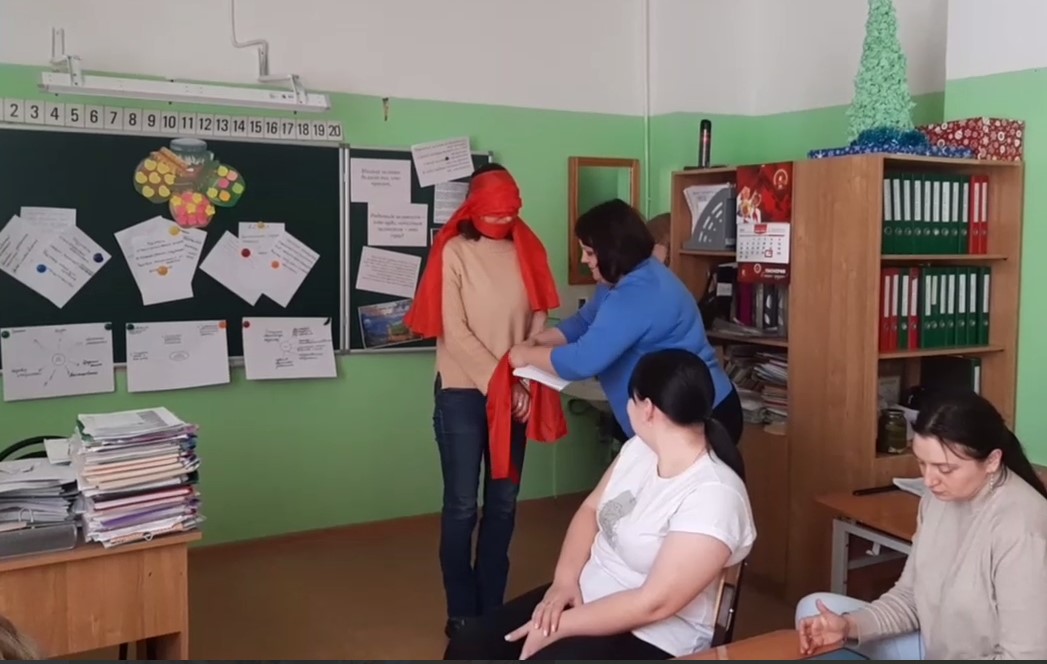   Свой мастер-класс Наталья Юрьевна завершила словами  о том, что в начальной школе учитель должен осознать, что работа в классе не принесёт больших результатов без активного участия родителей. В интересах ребёнка родители и педагоги должны сотрудничать.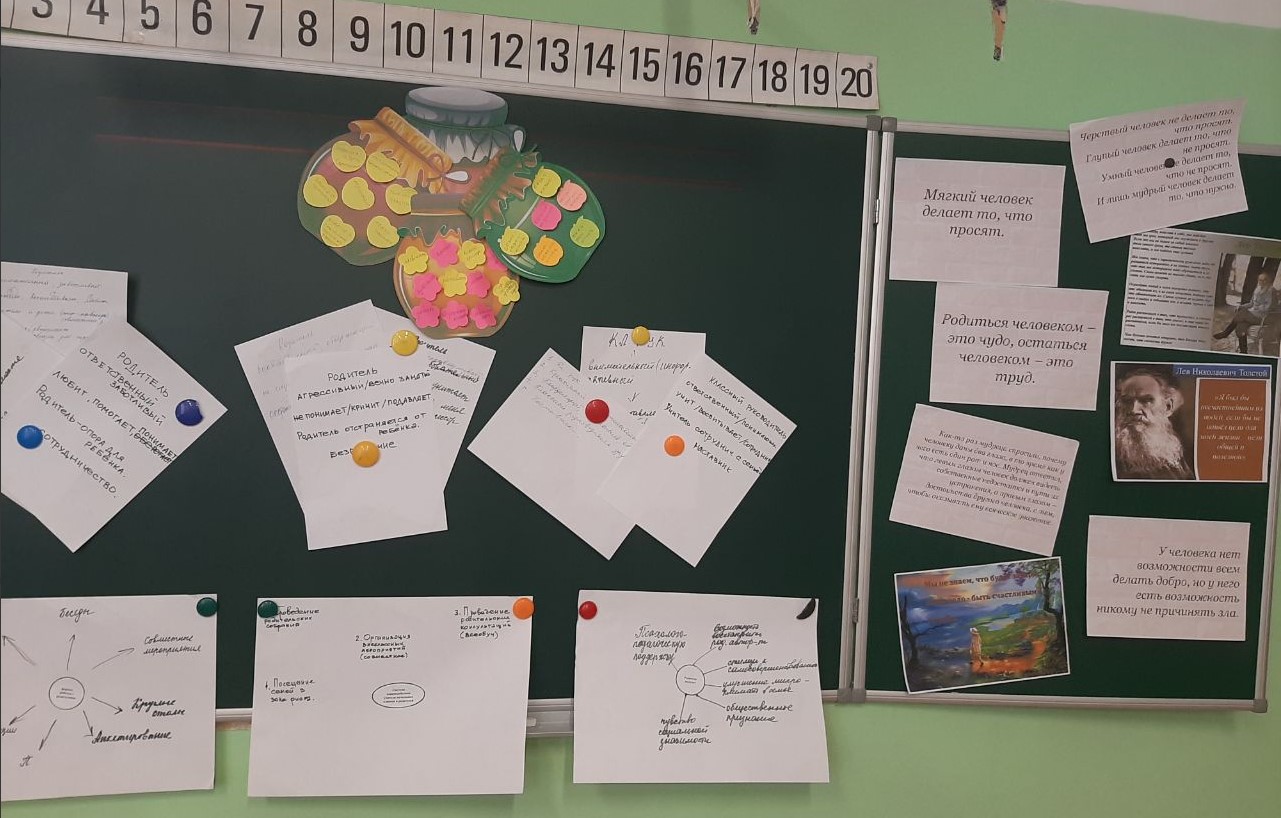 Мы знаем: без сомнения,Продлится много днейСоюз детей, родителейИ нас, учителей!Руководитель МО учителей начальных классов                       Л.Г.Тромбач